Plán práce školy 2023/2024Obsah1. Charakteristika školy – štatistické údaje1.1 Personálne rozdelenie1.2 Počet žiakov1.3 Počet tried1.4 Organizácia školského roka1.5 Učebný plán, školský vzdelávací program1.6 Voliteľné, nepovinné a rozširujúce predmety1.7 Klasifikácia a hodnotenie1.8 Metodické orgány školy1.9 Vedenie kabinetov, starostlivosť o odborné učebne1.10 Koordinátori na škole2. Dlhodobé ciele3. Základné dokumenty4. Hlavné úlohy4.1 Výchova4.2 Vzdelávanie5. Mimoškolská činnosť5.1 Záujmové krúžky5.2 Plán akcií5.3 Plán olympiád, vedomostných a športových súťaží5.4 Plán výletov, exkurzií a kultúrnych predstavení6. Spolupráca s rodičmi7. Projekty8. Materiálno – technické zabezpečenie9. Prílohy9.1 Plán práce výchovného poradcu9.2 Plán práce koordinátora drogovej prevencie9.3 Plán práce koordinátora výchovy k manželstvu a rodičovstvu9.4 Plán práce koordinátora environmentálnej výchovy9.5 Ďalšie vzdelávanie pedagogických pracovníkov9.6 Plán pedagogických rád a pracovných porád9.7 Plán vnútornej kontroly školy9.8 Plán profesijného rozvoja pedagogických zamestnancov10. Ďalšie vzdelávanie pedagogických pracovníkov11. Plán pedagogických rád a pracovných porád12. Plán vnútornej kontroly školy13. Plán profesijného rozvoja pedagogických zamestnancov1. Charakteristika školy – štatistické údaje1.1 Personálne rozdelenieTechnik BOZP  – na dohoduPrenesené kompetencie:16 pedagogických pracovníkov, 5 nepedagogických pracovníkov:Vedenie školy (riaditeľ, zástupkyňa) – 2I. stupeň – 3II. stupeň – 8Asistentka učiteľa – 2Špeciálny pedagóg - 1Účtovníčka, administratívna pracovníčka – 1Školník  – 1Upratovačky – 3Originálne kompetencie:Zástupkyňa riaditeľa pre MŠ - 1Učiteľky v MŠ – 7 (momentálne 1 na MD)Upratovačka - 1Vychovávateľky ŠKD – 4 (momentálne 1 na MD)Školská jedáleň – 41.2 Počet žiakov1.3 Počet tried 1.4 Organizácia školského rokaŠkolský rok sa začína 1. septembra 2023. Školské vyučovanie sa začína  4. septembra   2022 (pondelok). Vyučovanie podľa rozvrhu hodín sa začne 5. septembra 2023 (utorok). Školské vyučovanie v prvom polroku školského roka sa končí 31. januára 2024 (streda).Školské vyučovanie v druhom polroku sa začne  1. februára 2024  (štvrtok) a končí sa 28. júna 2024 (piatok). Celoslovenské testovanie žiakov 9. ročníka základných škôl (Testovanie 9-2024, T9-2024) sa uskutoční 20. marca 2024 (streda) z predmetov matematika, slovenský jazyk a literatúra, maďarský jazyk a literatúra, ukrajinský jazyk a literatúra, slovenský jazyk a slovenská literatúra. Na testovaní sa zúčastnia žiaci 9. ročníka základných škôl, vrátane žiakov so špeciálnymi výchovno-vzdelávacími potrebami, okrem žiakov vzdelávaných podľa vzdelávacích programov pre žiakov s mentálnym postihnutím. Náhradný termín Testovania 9-2024 sa uskutoční 4. apríla 2024 (štvrtok).Prijímanie na vzdelávanie v SŠmáj 2023 – talentové skúšky,2-3. máj 2024  – 1. termín prvého kola prijímacích skúšok,6-7. máj 2024 – 2. termín prvého kola prijímacích skúšok,Zápis do 1. ročníka ZŠ s MŠ kard. Alexandra Rudnaya v Považanoch (určí zriaďovateľ)
apríl 2024Termíny klasifikačných porád a pedagogických rádPedagogická rada – 04.9.20231.priebežná hodnotiaca porada (štvrťročná) - 15.11.2023
1. klasifikačná porada (polročná) - 24.1.20242.priebežná hodnotiaca porada (trištvrte ročná) - 22.04.2024
2. klasifikačná porada (koncoročná) - 24.06.2024Pedagogická rada – 28.06.2024Termíny triednych aktívov ZRPŠ25.09.2023 (pondelok)	- spoločný                
13.11.2022 (pondelok)	 - informatívny22.01.2024 (pondelok) 	 - informatívny
15.04.2024 (pondelok)	 - informatívny
17.06.2024 (pondelok) 	 - informatívny Realizácia učiva Ochrana života a zdravia (OŽAZ): ISCED 1Didaktické hry (DH) v 1. – 4. ročníku sa konajú v prírode 1 raz v roku v trvaní 4 hodín. Pred DH realizujeme deň prípravy najmä na teoretickú časť v rozsahu 2 – 4 hodín. Termín: september 2023ISCED 2Účelové cvičenia (ÚC) v 5. – 9. ročníku SZŠ realizujeme 2 razy do roka po 5 hodín spravidla na jeseň a jar. Pred realizáciou ÚC vykonáme deň prípravy z teoretickej časti učiva v rozsahu 3 – 5 hodín. Termín: september 2023,  jún 2024LVVK/SVVK               II. stupeň ZŠ:                 termín: február 2024Škola v prírode 1. stupeň ZŠ PovažanyTermín: máj – jún 2024Školské výletyPre žiakov prvého až štvrtého ročníka sa v školskom roku môže organizovať jeden jednodňový výlet. Pre žiakov piateho až deviateho ročníka sa v školskom roku môžu organizovať dva jednodňové výlety alebo jeden dvojdňový výlet. Školský výlet možno predĺžiť o dva dni pracovného pokoja. Termín: jún 2024Plán zvonenia 				1. 07:35 - 08:20                                             
2. 08:25 - 09:10				
3. 09:20 - 10:05				
4. 10:20 - 11:05				
5. 11:10 - 11:55				
6. 12:05 - 12:507. 13:20 - 14:05
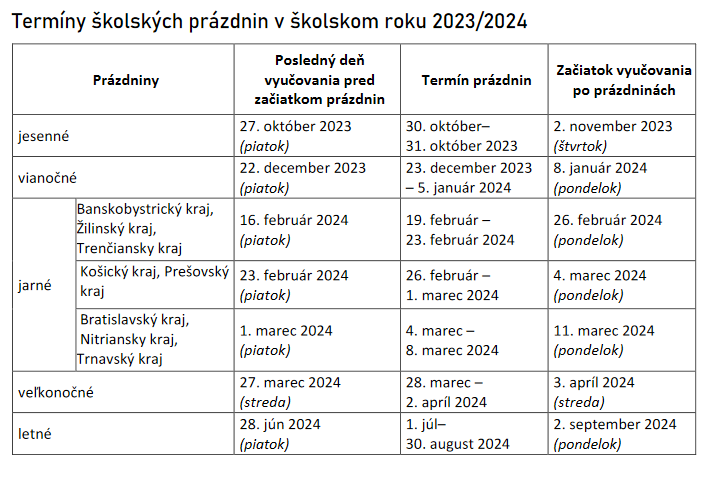 1.5 Učebný plán, školský vzdelávací program iŠkVP vychádza z iŠVP a v plnej miere spĺňa  požiadavky na počty hodín jednotlivých predmetov a delenie skupín.Učebné osnovy a učebné plányUčebný plán pre 1.stupeňNa 1. stupni disponibilnými hodinami podporujeme:Matematika (+ 4 hod.)Slovenský jazyk – vlastný predmet Čitateľská gramotnosť v 3. ročníku (+1 hod.)Cudzí jazyk – vlastný predmet Angličtina tvorivo a hravo v 1. roč.  a 2.roč (+2 hod.)Informatická výchova – vlastný predmet  v 2. ročníku (+1 hod.)             Učebný plán pre 2. stupeňNa 2. stupni disponibilnými hodinami podporujeme:Slovenský jazyk a literatúru (+2 hod.)Matematika (+5 hod.)2. cudzí jazyk nemecký (+6 hod.)Dejepis (+1 hod.)Výtvarná výchova (+2 hod.)Chémia (+1)Prírodovedné predmety – biológia (+1 hod.)Spoločenská etiketa – (+1 hod)Delenie na skupiny:Anglický jazyk – 3., 4., 5, 6.,7. ročník – sa delí na dve skupinyInformatika - 3., 4., 5., 6. a 7. ročník – sa delí na dve skupinyTechnika – 5., 6., a 7. ročník – sa delí na dve skupinyTelesná a športová výchova – 		6.r..– chlapci	  	6.r..– dievčatá						8. r. – chlapci		8.r. – dievčatá						9.r. – chlapci                    9.r. - dievčatá			1.6 Voliteľné predmetyNa 1. stupni disponibilnými hodinami podporujeme:Matematika (+ 4 hod.)Slovenský jazyk – vlastný predmet Čitateľská gramotnosť v 3. ročníku (+1 hod.)Cudzí jazyk – vlastný predmet Angličtina tvorivo a hravo v 1. roč.  a 2.roč (+2 hod.)Informatická výchova – vlastný predmet  v 2. ročníku (+1 hod.)Na 2. stupni disponibilnými hodinami podporujeme:Slovenský jazyk a literatúru (+2 hod.)Matematika (+5 hod.)2. cudzí jazyk nemecký (+6 hod.)Dejepis (+1 hod.)Výtvarná výchova (+2 hod.)Chémia (+1)Prírodovedné predmety – biológia (+1 hod.)Spoločenská etiketa – (+1 hod)1.7 Klasifikácia a hodnoteniePri hodnotení a klasifikácii vedomostí a zručností žiakov budeme dodržiavať Metodický pokyn č.22/2011 na hodnotenie žiakov základnej školy vydaný MŠ SR. Pre hodnotenie jednotlivých predmetov platí dokument Systém hodnotenia žiakov ZŠ s MŠ kardinála A. Rudnaya, Považany 216 na školský rok 2023/2024 vypracovaný  metodickými orgánmi školy. I. a II. stupeň sa hodnotí klasifikáciou, okrem  predmetov náboženská výchova a etická výchova.1.8 Metodické orgány školyMZ – metodické združeniePK – predmetová komisia1.9 Vedenie kabinetov, starostlivosť o odborné učebneTriedni učitelia zodpovedajú za poriadok v kmeňových učebniach svojich tried.1.10 Koordinátori2. Dlhodobé ciele školyRealizovať čo najdôslednejšie iŠkolský vzdelávací program ŠKOLA – TO SME MY, ktorý je zameraný na všeobecný rozvoj žiaka,vychovávať žiakov ako harmonicky rozvinuté osoby schopné uplatniť sa v rozvíjajúcej sa spoločnosti,vytvárať čo najlepšie podmienky pre realizáciu edukačného procesu a mimoškolských aktivít,pestovať u žiakov zdravý životný štýl, dôsledne realizovať protidrogové opatrenia,prostredníctvom rozvoja zdravotnej, telesnej výchovy bojovať proti civilizačným chorobám,naučiť žiakov pracovať s modernými informačnými technológiami,dosiahnuť čo najvyššiu gramotnosť v oblasti IKT žiakov končiacich povinnú školskú dochádzku na našej škole,vychádzajúc z tradície školy, personálneho obsadenia, perspektív a potrieb spoločnosti zabezpečiť čo najkvalitnejšiu prípravu žiakov v anglickom (prvý jazyk) a nemeckom jazyku (druhý jazyk) so zameraním na komunikatívnosť a s ohľadom na schopnosti jednotlivých žiakov,vyučovať prvý cudzí jazyk podľa iŠkVP od 1. ročníka, druhý cudzí jazyk od 7. ročníka,prehlbovať spoluprácu rodiny a školy formou angažovanosti rodičov do diania v škole,viac prezentovať činnosť žiakov na schôdzach ZRŠ alebo iných akciách školy,dosiahnuť, aby napriek rôznym sociálnym a spoločenským bariéram dosiahli žiaci príležitosť uplatniť sa na budúcom trhu práce,v procese vzdelávania využívať metódy a formy práce, ktoré vedú žiaka k tomu, aby sa správne orientoval v texte, rozumel mu, selektoval informácie, vedel ich vyhľadávať a spracovať, vedel samostatne ale aj tímovo pracovať, vedel pracovať s knihou, texty čítal s porozumením, komunikoval na úrovni a plynule, reagoval na podnety – rozvíjať čitateľskú gramotnosť na všetkých predmetoch,zvyšovať jazykovú kultúru žiakov,využívať počítačové učebne v rámci všetkých predmetov výchovno-vzdelávacieho procesu,zapájať žiakov do predmetových vedomostných súťaží a olympiád,dôsledne využívať medzipredmetové vzťahy a prierezové témy zo iŠkVP,pravidelne a systematicky výchovnou prácou a ponukou zmysluplných činností zabezpečiť, aby sa žiaci vyhli sociálno-patologickému ohrozeniu,zavedením nového predmetu v iŠkVP Spoločenská etiketa venovať pozornosť výchove zameranej na posilňovanie úcty ku svojej kultúre, jazyku, k národným hodnotám krajiny, ako aj úcte k starším, k zodpovednosti,spolupracovať s CPPP a P v Novom Meste nad Váhom ,poskytovať dostatočný priestor Žiackej školskej rade na spoluprácu vo veciach všetkých žiakov školy,dbať, aby sa žiaci stravovali racionálne,sústavne aktualizovať webovú stránku školy,využívať internetovú žiacku knižku na informáciu rodičov o prospechu žiakov,o všetkých školských akciách informovať verejnosť prostredníctvom webovej stránky,realizovať školské projekty, zapájať sa do projektov vyhlasovaných MŠ SR.Profil žiaka našej školyBudeme sa snažiť o to, aby náš žiakzvládal učivo v jednotlivých predmetoch s čo najvyššou úspešnosťou (vyučovanie plne kvalifikovanými učiteľmi, vnášať do vyučovania prvky otvoreného vyučovania, plavecké a lyžiarske kurzy, exkurzie a poznávacie výlety tak, aby žiaci našej školy poznali i praktické využitie svojich vedomostí, rozvíjať environmentálne cítenie žiakov),ovládal slovom a písmom náš spisovný jazyk,ovládal kvalitne anglický jazyk a informatívne nemecký jazyk,ovládal základné práce zručnosti práce s počítačom,vedel vyhľadať a spracovať informácie (práca s internetom, slovníkmi, využitie školskej knižnice a odoberaných časopisov, multimediálnych CD),vedel pracovať v tíme (prácou v skupinách na vyučovaní alebo pri organizovaní triednych či školských akcií podporovať umenie spolupráce),vedel nadväzovať kontakty s okolím (výchovným pôsobením všetkých pedagogických a nepedagogických pracovníkov školy dosiahnuť to, aby sa žiaci našej školy nebáli kontaktovať dospelých, prípadne svojich spolužiakov a požiadať ich o pomoc, alebo sami byť nápomocní),kvalitne reprezentovali našu školu (príprava žiakov na predmetové olympiády, súťaže -matematické, literárne, športové, spevácke,...),bol schopný samostatného rozhodovania (kvalitnou pedagogickou prácou i výchovou všetkých učiteľov a spoluprácou s rodičmi sa budeme snažiť dosiahnuť to, aby žiak našej školy mal primerané sebavedomie a dostatočný prehľad „o živote“, právne povedomie na potrebnej úrovni, aby si vedel utvoriť a obhájiť svoj názor primerane svojmu veku),získal základy spoločenského správania (budeme sa snažiť zapájaním žiakov školy do spoločenských akcií, ktoré im pomôžu získať základy spoločenského správania, žiaci 5. ročníka absolvujú predmet spoločenská etiketa ,osvojil si morálne hodnoty (sústavným pôsobením všetkých pracovníkov školy formovať kladné vlastnosti – priateľstvo, ochota, slušnosť, vnútorná disciplína, úcta, schopnosť počúvať sa navzájom),mal vlastenecké cítenie,mal pozitívny vzťah k ochrane a tvorbe životného prostredia.Pedagógovia našej školyBudeme sa snažiť, aby na škole pracovali plne kvalifikovaní vyučujúci, ktorých budeme motivovať k maximálnemu nasadeniu vo svojej práci:osobným príkladom vedenia školy,osobným príplatkom za mimoriadne výsledky ich práce,materiálnym zabezpečením vyučovacieho procesu,kontrolnou činnosťou,zabezpečovaním podmienok na sebarealizáciu,vytváraním dobrých osobných vzťahov, aby boli osobným príkladom a vzorom pre deti i žiakov,neustále podporovať odborný rast pedagogických zamestnancov a vytvárať podmienky pre ich ďalšie vzdelávanie. 3. Základné dokumenty pre školský rok 2023/2024Sprievodca školským rokom 2023/2024, Štátny vzdelávací program pre I. stupeň základnej školy v Slovenskej republike ISCED 1 -primárne vzdelávanie,Štátny vzdelávací program pre II. stupeň základnej školy v Slovenskej republike ISCED 2 – nižšie sekundárne vzdelávanie,Inovovaný školský vzdelávací program ZŠ s MŠ kardinála Alexandra Rudnaya Považany 216 pre školský rok 2023/2024,Platné rezortné predpisy – smernice, nariadenia, pokyny a odporúčania MŠ SR a RÚŠS TN,Plán práce školy,Školský poriadok ZŠ s MŠ kardinála Alexandra Rudnaya Považany 216,Prevádzkové poriadky ZŠ s MŠ kardinála Alexandra Rudnaya Považany 216,Prevádzkové poriadky odborných učební,Rokovací poriadok pedagogickej rady,Systém hodnotenia žiakov ZŠ s MŠ kardinála Alexandra Rudnaya Považany 216 na školský rok 2023/2024,Koncepcie a stratégie – viď Sprievodca školským rokom 2023/2024, príloha č.2, Metodický pokyn č. 22/2011 na hodnotenie žiakov základnej školy.4. Hlavné úlohy4.1 VýchovaMravná výchovaV súlade s Deklaráciou práv dieťaťa a Dohovorom o právach dieťaťa využívať vhodné metódy k oboznámeniu žiakov s ich právami a povinnosťami, dôsledne ich rešpektovať ale kontrolovať aj plnenie ich povinností a viesť žiakov k samostatnému kritickému mysleniu,na všetkých vyučovacích hodinách, hlavne na OBN, OV, DEJ,  EIS, NBV, ETV, vhodne využiť témy s výchovným cieľom a odstraňovať prejavy šikanovania, rasizmu, antisemitizmu, xenofóbie a posilňovať toleranciu,dbať na dôsledné dodržiavanie školského poriadku,využívať vhodné témy v jednotlivých predmetoch, ako aj mimoškolské akcie, exkurzie, besedy a výlety na posilnenie regionálneho povedomia a národnej hrdosti žiakov,priebežne monitorovať zmeny v správaní v súvislosti so zanedbávaním, fyzickým alebo psychickým týraním alebo šikanovaním, prípadne podozrenie okamžite nahlásiť vedeniu školy,všímať si správanie žiakov, upozorňovať žiakov na nežiaduce javy v ich správaní,dbať na dôslednosť učiteľov pri zapisovaní priestupkov do klasifikačného záznamu a žiackej knižky,pri opakovaných priestupkoch volať do školy zákonných zástupcov na pohovor,sústavne apelovať na slušné správanie žiakov,chrániť nadobudnuté hodnoty a naučiť žiakov vážiť si majetok a neničiť ho.Estetická výchovaUplatňovať zásady estetiky hlavne vo výchovných, podľa možností aj v ostatných predmetoch, snažiť sa byť osobným vzorom pre žiakov,zapájať sa do výtvarných, literárnych, hudobných a iných súťaží  v oblasti estetiky,vlastnými výtvarnými prácami žiakov a ich návrhmi doplňovať estetickú úpravu interiéru školy,zvýšenú pozornosť venovať estetickej úprave tried, viesť žiakov k vlastnému vytváraniu estetického prostredia.Telesná s športová výchovaFormovať a upevňovať aktívny vzťah k telesnej kultúre, k zdraviu a športu hlavne prostredníctvom hodín TEV a TSV, ako aj formou rôznych športových súťaží,pripravovať žiakov na športové súťaže,využívať doplnkové možnosti športovania (športové krúžky),snažiť sa o maximálne využitie pohybu na čerstvom vzduchu,v duchu Národného programu prevencie obezity a Národného programu starostlivosti o deti a dorast podporovať športovanie detí vo voľnom čase.Pracovná výchovaV rámci materiálnych možností školy zamerať hodiny pracovného vyučovania, techniky na upevňovanie manuálnych zručností, tvorivosti s cieľom vytvoriť vlastné výrobky a zveľaďovať priestory školy, pokračovať v starostlivosti o exteriér a interiér školy a v starostlivosti o kvetinovú výzdobu školy,viesť žiakov k udržiavaniu poriadku v priestoroch školy i mimo nej,žiakov viesť k pracovitosti a ku kladnému vzťahu k práci primeranej svojmu veku.Globálna vzdelávanie a environmentálna výchovaProgram environmentálnej výchovy a vzdelávania uskutočňovať podľa odporúčaní II. Národnej konferencie Environmentálna výchova a vzdelávanie v školách (1998), zakomponovaný do učebných plánov, využívať pracovné listy:v súlade s Akčným plánom výchovy a vzdelávania k trvalo udržateľnému rozvoju v SR vytvárať vhodné podmienky k zdravému spôsobu života s dôrazom na vedenie žiakov k uvedomelej spotrebe a vytváraniu správnych postojov a správania žiakov k životnému prostrediu,organizovať akcie ku Dňu Zeme, Dňu narcisov, environmentálne projekty, spolupracovať s environmenálnymi  centrami,rozvíjať osvetovú, vzdelávaciu a výchovnú činnosť detí a žiakov s dôrazom na uvedomenie si globálnej previazanosti udalostí, vývoja i problémov na miestnej, regionálnej, národnej a medzinárodnej úrovni zvyšovať povedomie detí a žiakov o globálnych témach.Výchova k manželstvu a rodičovstvuRealizovať výchovu k manželstvu a rodičovstvu v súlade s koncepciou výchovy k manželstvu a rodičovstvu v ZŠ a podľa učebných osnov tohto predmetu,na I. stupni ZŠ ju realizovať hlavne v predmetoch prvouka a prírodoveda a pri vhodných literárnych ukážkach aj na hodinách čítania, pritom využívať publikáciu „Nenič svoje múdre telo“,na II. stupni hlavne na hodinách etickej a náboženskej výchovy, občianskej výchovy, literárnej výchovy, prípadne iných predmetov, biologický aspekt na hodinách prírodopisu.Prevencia drogových závislostí a kriminalityRealizovať úlohy národného programu boja proti drogám, využívať spoluprácu so školským koordinátorom prevencie vo všetkých predmetoch,usporiadať prednášky a besedy s lekárom, psychologičkou a príslušníkmi polície na tieto témy, venovať sa tejto téme i na vyučovacích hodinách, ak to umožňuje preberané učivo,realizovať aktivity z edukačného programu „Cesta k emocionálnej zrelosti“,využiť vhodné ponuky na akcie s danou tematikou,priebežne monitorovať problémových žiakov a prípadné prejavy šikanovania včas odhaliť, spolupracovať s rodičmi žiakov, s CPPP a P, so Špeciálnym diagnostickým centrom v Novom Meste nad Váhom, s Úradom práce, sociálnych vecí a rodiny v Novom Meste nad Váhom.Dopravná výchovanavštíviť detské dopravné ihrisko v blízkom okolí alebo zabezpečiť výučbu dopravnej výchovy pomocou prenosného detského dopravného ihriska,venovať sa tejto problematike aj na triednických hodinách a v rámci kurzu OZO,hlavne deťom I. stupňa priblížiť zásady bezpečného správania v cestnej premávke.Mediálna výchovaZaradiť témy do vyučovania výchovných predmetov a triednických hodín,základné druhy médií,funkcie masových médií, negatívne a pozitívne v ponuke médií,masové médiá ako organizácie,vnímať rozdiel medzi skutočnou realitou a filmovou realitou, digitálne médiá.Multikultúrna výchovaUplatňovať zákaz všetkých foriem diskriminácie a obzvlášť segregácie, eliminovať problémy segregácie rómskych detí a žiakov a vytvárať vhodné podmienky na ich vzdelávanie v triedach s ostatnou populáciou,prehlbovať u žiakov poznanie vlastnej kultúry a rešpektovanie kultúrnej rozmanitosti,podporovať orientáciu medzi rozdielnymi kultúrami a tolerantnú komunikáciu navzájom.Spoločenská výchovaViesť žiakov k slušnému správaniu, k úcte k sebe samému a k druhým ľuďom,upevniť u žiakov zásady spoločenského správania.Čitateľská a literárna gramotnosťVenovať zvýšenú pozornosť čítaniu s porozumením, klásť dôraz na rozvíjanie jazykového prejavu, prácu s informáciami a schopnosti argumentovať,prierezovo využívať možnosti na rozvoj čítania s porozumením aj na ostatných vyučovacích predmetoch,organizovať návštevy divadelných predstavení,zapájať žiakov do literárnych a recitačných súťaží,monitorovať a rozvíjať čitateľské zručnosti (v ranných komunitách na I. stupni) vo všetkých predmetoch,podporovať žiakov v ich vlastnej literárnej  tvorbe ( vydávanie školského časopisu )realizovať rôzne čitateľské aktivity aj v ŠKD,organizovať rôzne aktivity pri príležitosti Medzinárodného mesiaca školských knižníc a Medzinárodného dňa školských knižníc.Finančná gramotnosťImplementovať do výchovno – vzdelávacieho procesu témy Národného štandardu finančnej gramotnosti.Národný akčný plán v prevencii obezity na roky 2015 – 2025 Implementovať do výchovno – vzdelávacieho procesu témy Národného akčného plánu v prevencii obezity na roky 2015 – 20254.2 VzdelávanieUplatňovať účinné metódy a formy vzdelávania, zavádzať do výchovno-vzdelávacieho procesu prvky moderného vyučovania,zamedzovať preťažovaniu žiakov dôsledným dodržiavaním základných pedagogických dokumentov,pokračovať vo využívaní IKT a interaktívnych tabúľ nielen na hodinách informatiky, ale aj na iných vyučovacích predmetoch či krúžkoch,venovať sústavnú pozornosť zvládnutiu techniky čítania s porozumením nielen na hodinách čítania a literárnej výchovy, ale aj pri práci s učebnicou na ostatných vyučovacích predmetoch, uskutočňovať kontrolu úrovne čítania v triedach I. stupňa,zapájať deti do projektov, meniť štýl vyučovania z klasického na tvorivé, zážitkové,dôsledne a zodpovedne plniť vyučovacie ciele predmetov,rozvíjať vyjadrovacie schopnosti a rečovú kultúru prejavu u žiakov,využívať učebné pomôcky a názornosť vo vyučovaní,dbať na šetrné zaobchádzanie s učebnicami, učebnými pomôckami a inventárom tried,vo vôľovej a citovej oblasti viesť žiakov k motivácií chcieť sa učiť, mať radosť z úspechov,využívať diferencované a skupinové vyučovanie pre zvýšenie efektivity vyučovania,viesť žiakov k samostatnosti, zdravému sebavedomiu a kritickému mysleniu,na II. stupni ZŠ vytvárať podmienky na osvojenie si metód individuálneho štúdia a využívania rôznych zdrojov informácií v príprave na vyučovanie,vedomosti získané v škole spájať s praktickými poznatkami zo života formou exkurzií, vychádzok a pozorovaní,zlepšiť kontrolnú činnosť zo strany vedenia školy využiť naštudovanú metodiku mikrovyučovacej analýzy,u žiakov so špeciálnymi výchovno-vzdelávacími potrebami rešpektovať obmedzenie, ktoré sú podmienené postihnutím dieťaťa a v tejto oblasti spolupracovať s CPPP a P v Novom Meste nad Váhom.5. Mimoškolská činnosťV súlade s novou legislatívou so zákonom č. 597/2003 o financovaní ZŠ, SŠ a školských zariadení a štátom zavedeným systémom vzdelávacích poukazov vytvoriť podľa záujmu žiakov, priestorových a personálnych možností našej školy záujmové krúžky, mimoškolská činnosť na I. stupni bude obsiahnutá v práci ŠKD a v krúžkovej činnosti a účasti na súťažiach organizovaných pre žiakov I. stupňa,pri súťažiach reagovať na ponuky, súťaže a podujatia rozdeliť a zakomponovať do plánov MZ a PK,pri organizovaní triednych výletov a exkurzií spolupracovať s rodičmi. V nadväznosti na učebné osnovy vypracovať a zakomponovať do plánov MZ a PK vychádzky a exkurzie. Podľa záujmu, ponúk a profesijnej orientácie žiakov uskutočniť exkurzie s týmto zameraním,zapojiť do organizácie mimoškolskej činnosti žiacku školskú radu.5.1 Záujmové krúžkyV školskom roku 2023/2024 budú pri ZŠ s MŠ kardinála Alexandra Rudnaya v Považanoch pracovať tieto záujmové krúžky:5.2 Plán akciíPlán akcií v šk. roku 2023-2024Škola uskutoční nasledujúce akcie:Výstava Ovocia a zeleniny		Deň jabĺkBabičkin muškát					Najkrajší svetlonosVianočné trhyDeň narcisovŠkolský karnevalRozprávkový koberecŠkolské veľkonočné trhyMDDŠkolské športové súťažePríprava programu pri príležitosti: 	Október – mesiac úcty k starším Vianočná besiedka Deň matiekĎalšie akcie vyplývajú z plánov koordinátorov.Plán olympiád, vedomostných a športových súťaží:Telesnú zdatnosť žiakov budeme rozvíjať v zmysle platných učebných osnov. Podľa našich možností sa budeme zúčastňovať súťaží organizovaných okresnými telovýchovnými orgánmi a budeme spolupracovať so Slovenskou asociáciou športu na školách. V tomto školskom roku uskutočníme tieto súťaže - školské kolá:Dni športu	-		Beh Terryho FoxaŠarkaniáda	-		súťaž v púšťaní šarkanovFlorbal		-		medzitriedny turnaj I. a II. stupeň / december 2023/Stolný tenis	-		medzitriedny turnaj /december 2023Školský turnaj rodín vo florbale – apríl  2024Plavecký kurzKorčuliarsky kurzLyžiarsky kurzTýždeň športu (EU)Plán výletov, exkurzií a kultúrnych predstavení Viď . Plán práce MZ, PK6. Spolupráca s rodičmiJej ťažisko je v spolupráci vedenia školy s Rodičovskou radou a triednymi učiteľmi s triednymi dôverníkmi a ostatnými rodičmi žiakov. Zabezpečuje sa tak informovanie rodičov o prospechu, správaní sa žiakov, o ich aktivitách, o školských akciách.Budeme využívať finančnú pomoc rodičovského združenia počas rôznych podujatí, do ktorých sa zapojí naša škola. Rodičovské združenie prepláca napr. Komparo, cestovné a štartovné žiakov na súťaže, rôzne odmeny pre žiakov, spolufinancovalo vybavenie učební.Škola bude organizovať „Otvorené hodiny“, počas ktorých sa rodičia môžu zúčastniť na vyučovaní.Realizujeme jedenkrát plenárne RZ, triedne RZ a podľa potreby konzultačné dni pre rodičov.Uskutočníme osobitne rodičovské združenie pre rodičov deviatakov, umožňujeme im navštíviť stredné školy počas Dní otvorených dverí, sprístupňujeme im všetky informácie o stredných školách.Vedenie školy bude spolupracovať s Rodičovskou radou, zúčastňovať sa podľa potreby na jej zasadnutiach, informovať o výsledkoch školy.Zapojíme rodičov do športových akcií organizovaných našou školou.V spolupráci s Radou školy sa budeme snažiť získať čo najviac financií z 2% z dane FO a PO.V spolupráci s Radou školy zorganizujeme Spoločenský večierok.7. Projekty V školskom roku 2023/2024 sa zapojíme do niekoľkých projektov - priebežne doplníme.8. Materiálno – technické zabezpečenieChceme dopĺňať vybavenie kabinetov učebnými pomôckami,zabezpečovať učebné pomôcky, didaktickú techniku,využívať príspevky rodičov v ŠKD na dopĺňanie inventáru ŠKD,rekonštrukciu školskej kotolne,rekonštrukciu vonkajšieho priestoru ZŠrekonštrukcia školskej kuchyne9. PrílohyViď prílohy koordinátorov10. Ďalšie vzdelávanie pedagogických pracovníkovV oblasti odborného rastu pedagogických pracovníkov sa zameriavame na:účasť na ďalšom vzdelávaní pedagógov (podľa ich individuálneho záujmu a potrieb školy) realizovaných NIVAM, odborno-metodických seminárov koordinátorov protidrogovej výchovy, výchovných poradcov, metodických seminárov realizovaných CPP Nové Mesto nad Váhom a detašovaným pracoviskom NIVAM v Trenčíne,prihlásení na vzdelávanie sú:	viď Plán profesijného rozvojavýmenu skúseností v rámci predmetov,podporu tvorivosti a aktivity pedagogických pracovníkov, sebavzdelávanie a zapájanie sa do alternatívnych výchovno-vzdelávacích aktivít,dbáme na to, aby všetci vyučujúci sledovali pravidelne pedagogickú tlač, ktorú škola odoberá a čerpali z nej námety pre svoju prácu,na stretnutiach MZ a PK viesť dialóg s cieľom navzájom sa obohacovať o skúsenosti získané štúdiom, praxou, oboznamovať sa s novými poznatkami z pedagogickej praxe. Treba si uvedomiť, že bez nových nápadov a tvorivého prístupu nemožno zlepšovať svoju prácu.V pracovno-právnej oblasti poskytovať pravidelné informácie o:pracovnej náplni zamestnancov,dodržiavaní pracovnej doby,pracovnom poriadku školy,obsahu Zákonníka práce,pracovno-právnych predpisoch.T: pracovné porady		Z: RŠ11. Plán pedagogických rád a pracovných porád12. Plán vnútornej kontroly školyCieľom vnútroškolskej kontroly je získavanie objektívnych informácií o úrovni a výsledkoch práce zamestnancov školy a konzultačno-poradenská služba v záujme odstránenia nedostatkov. Vnútroškolskú kontrolu vykonáva riaditeľ.Formy a prostriedky vnútroškolskej kontroly:Priama hospitačná činnosť na vyučovacích hodinách.Kontrola pedagogickej dokumentácie (úroveň jej vedenia, vecnosť a správnosť zápisov).Rozbor žiackych písomných prác.Účasť na zasadnutiach MZ a PK.Kontrola interiéru a areálu školy, kontrola dodržiavania zásad BOZP a PO.Kontrola pedagogického dozoru nad žiakmi.Riadené rozhovory so žiakmi, rodičmi, vyučujúcimi a ostatnými zamestnancami školy.Konkrétne zameranie kontrolnej činnosti:Priamu hospitačnú činnosť vo výchovno-vyučovacom procese rovnomerne rozložiť na všetky predmety a triedy: 	RŠ – I. stupeň, SJL				RŠ – II. stupeň	T: priebežne								  Z: RŠKontrola pedagogickej dokumentácie:triedne výkazy	T: 3x (začiatok školského roka, polrok, koniec školského roka)	                Z: RŠtriedne knihy a klasifikačné záznamy	T: priebežne							                Z: RŠPísomné previerky vedomostnej úrovne žiakov:Vstupné previerky zo SJL a MAT v 5. – 9. ročníku podľa rozhodnutia PK	T: september								Z: RŠVýstupné previerky zo SJL a MAT vo 4. a v 5. – 9. ročníku podľa rozhodnutia MZ a PK	T: jún									Z: RŠVedomostné testy  zo SJL a MAT pre žiakov končiacich PŠD v súlade s projektom 
Testovanie 9	T: apríl									Z: RŠLaboratórne práce FYZ, CHE, BIO	T: priebežne 								Z: RŠÚčasť členov vedenia školy na zasadnutiach MZ a PK podľa potreby.	T: priebežne								Z:  RŠKontrola organizácie BOZP pri školských výletoch, exkurziách a pobytov v škole v prírode.	T: podľa potreby							Z: RŠKontrola BOZP v školskej dielni, telocvični a kabinetoch.	T: raz za štvrťroka							Z: RŠKontrola požiarnej bezpečnosti.	T: raz za štvrťroka							Z: RŠKontrolu pedagogického dozoru nad žiakmi zamerať na včasný nástup dozor konajúcich pedagogických pracovníkov na dozor.	T: priebežne								Z: RŠRiadené rozhovory so žiakmi, rodičmi, vyučujúcimi a ostatnými zamestnancami školy podľa potreby.	T: do 30. septembra							Z: RŠKontrola tematických výchovno-vzdelávacích plánov jednotlivých predmetov v spolupráci s vedúcimi MZ a PK.	T: do 30. septembra							Z: RŠ13. Plán profesijného rozvoja pedagogických zamestnancovViď prílohaPlán práce školy na školský rok 2023 / 2024 je otvorený dokument a je možné ho podľa potreby priebežne dopľnať.Meno a priezviskoFunkciaVedenie školy1.Mgr. Bc. Ján Kotyra, PhD.Riaditeľ ZŠMŠ2.Mgr. Jaroslava DurcováZástupkyňa riaditeľa pre MŠ3.Erika BolechováUčiteľka v MŠ4.Simona KubánováUčiteľka v MŠ5.Magdaléna ZemaníkováUčiteľka v MŠ6.Dagmar ĎuricováUčiteľka v MŠ7.Mgr. Lucie BahníkováUčiteľka v MŠ momentálne na MD8.Marianna CintulováUčiteľka v MŠ na zastupovanie počas MD. I. stupeň9.Mgr. Ingrid VrábelováTriedna učiteľka 1.10.Mgr. Danka OndrčkováTriedna učiteľka 2. Zástupkyňa riaditeľa11.Mgr. Lívia StopkováTriedna učiteľka 3.12.Mgr. Jana VallášováTriedna učiteľka 4.II. stupeň13.Mgr. Monika PekarovičováUčiteľ II. stupňa14.Mgr. Simona AdámkováTriedna učiteľka 8.Školský poradca15.Mgr. Alena MatulákováUčiteľ II. stupňa16.Mgr. Denisa MraffkováTriedna učiteľka 5.17.Mgr. Pavol PetrášTriedny učiteľ 7.18.Mgr. Jana SteineckerováTriedna učiteľka 9.19.Mgr. Michal MišuraTriedny učiteľ 6.20.Mgr. Robert VaculaUčiteľ NBVPrevádzka ZŠ21.Margita MichalíkováÚčtovníčka22.Jana MuraňskáUpratovačka23.Alena HlatkáUpratovačka24.Oľga DudášikováUpratovačka25.Vladimír PodskubaŠkolník26.Iveta MarekováUpratovačka v MŠŠKD27.Zuzana IvanováVychovávateľka28.Mgr. Eliška OndrejkováVychovávateľka29.Ing. Adriana AugustínováVychovávateľkaŠkolská jedáleň30.Lenka DanielováVedúca školskej jedálne31.Mária JamborováVedúca kuchárka32.Lenka KotlebováKuchárka33.Lucia MasárováPomocná kuchárka34.Marie RehákováPomocná kuchárkaPočet žiakovDievčatChlapcovI. stupeň723438II. stupeň893653Spolu1617091TriedaTriedny učiteľSpoluDievčatChlapcovNBVETVDochádzajúciDochádzajúciDochádzajúciTriedaTriedny učiteľSpoluDievčatChlapcovNBVETVPotvoriceBrunovceNM. TN.HS.ST.1.Mgr. Ingrid Vrábelová2111101658212.Mgr. Jana Vallášová13761125213.Mgr. Dana Ondrčková187111444124.Mgr. Lívia Stopková209111731110I. stupeň spolu723438581428645.Mgr. Monika Pekarovičová205151736306.Mgr. Denisa Mraffková2513122238217.Mgr. Michal Mišura195141454218.Mgr. Pavol Petráš1611515110119.Mgr. Simona Adámková92777411II. stupeň spolu89365375143294I. a II. stupeň spolu16170911332860158Počet triedPočet žiakovPriemerný počet žiakov v triedeI. stupeň47218II. stupeň58917,8Spolu916117,88iŠkVPiŠkVPiŠkVPiŠkVPiŠkVPiŠkVPSpoluPovažanyPovažanyPovažanyPovažanyPovažanyPovažanySpoluPovažanyPovažanyPovažanyPovažanyPovažanyPovažanyiŠkVPiŠVPiŠVP1.2.3.4.4.iŠkVPiŠVPiŠVP1.2.3.4.4.PovažanyročníkročníkročníkročníkročníkročníkPovažanyročníkročníkročníkročníkročníkročník2023/20242023/20242023/20242023/20242023/20242023/20242023/2024Slovenský jazyk a literatúra98773131Jazyk a komunikáciaAnglický jazyk333Jazyk a komunikáciaAnglický jazyk33366Angličtina tvorivo a hravo1120Čitateľská gramotnosť110Matematika a práca sMatematika555552016       informáciamiInformatika11122       informáciamiInformatická výchova110Človek a prírodaPrvouka1233Človek a prírodaPrírodoveda12233Prírodoveda12233Človek a spoločnosťVlastiveda12233Človek a hodnotyEtická / Náboženská1111144Človek a hodnotyEtická / Náboženská1111144Človek a hodnotyvýchova1111144výchovaČlovek a svet prácePracovné vyučovanie111Človek a svet prácePracovné vyučovanie11122Umenie a kultúraHudobná výchova1111144Umenie a kultúraVýtvarná výchova2211166Umenie a kultúraVýtvarná výchova2211166Výtvarná výchova2211166Telesná a športová výchova2222288disponibilné hodiny23211disponibilné hodiny2321188Spolu222325269696Vysvetlivka:Pridané disponibilné hodiny:8iŠkVPiŠkVPiŠkVPiŠkVPiŠkVPiŠkVPiŠkVPiŠkVPiŠkVPiŠkVPiŠkVPiŠkVPiŠkVPiŠkVPiŠkVPiŠkVPSpoluSpoluPovažanyPovažanyPovažanyPovažanyPovažanyPovažanyPovažanyPovažanyPovažanyPovažanyPovažanyPovažanyPovažanyPovažanyPovažanyPovažanyiŠkVPiŠkVPiŠVPiŠVP5. roč.6. roč.6. roč.6. roč.6. roč.6. roč.7. roč.7. roč.7. roč.7. roč.8. roč.8. roč.8. roč.8. roč.9. roč.9. roč.PovažanyPovažany2023/20242023/20242023/20242023/20242023/20242023/20242023/20242023/20242023/20242023/20242023/20242023/20242023/20242023/20242023/20242023/2024Slovenský jazyk aJazyk aliteratúra555555556625252424Jazyk aAnglický jazyk333333333317171515komunikáciaAnglický jazyk333333333317171515komunikácia2. cudzí jazyk /2. cudzí jazyk /alternatíva2222226666Matematika a prácaMatematika55555556626262121Matematika a prácaInformatika111111116644s informáciamiInformatika111111116644Biológia22222111118877Človek a prírodaFyzika2211222116666Chémia22222225555Dejepis12211111226677Človek a spoločnosťGeografia2111111111Človek a spoločnosťGeografia21111111116666Občianska náuka1111111114444Spoločenská etiketa111Človek a hodnotyEtická / NáboženskáČlovek a hodnotyvých.11111111115555vých.11111111115555Technika1111111111Človek a svet práceTechnika11111111115555Umenie a kultúraHudobná výchova111111114444Umenie a kultúraVýtvarná výchova2221111111Umenie a kultúraVýtvarná výchova2221111111Výtvarná výchova22211111117755Zdravie a pohybTelesná a športováZdravie a pohybvýchova222222222210101010výchova222222222210101010Disponibilné hodiny344443335519191313272929303030303030146146146146Vysvetlivka:Pridané disponibilné hodiny:Pridané disponibilné hodiny:Vysvetlivka:Pridané disponibilné hodiny:Pridané disponibilné hodiny:1919MZ 1. – 4.ročníkMgr. Ingrid VrábelováPK spoločenskovedných predmetovMgr. Jana SteineckerováPK prírodovedných predmetovMgr. Simona Adámková Školská knižnicaMgr. Dana OndrčkováKabinet I. stupňaMgr. Ingrid VrábelováKabinet špeciálneho pedagógaMgr. Lucia BelejováKabinet matematiky a geografieMgr. Denisa MraffkováKabinet fyzikyIng. Alena MatulákováKabinet chémie a biológieMgr. Simona AdámkováKabinet dejepisuMgr. Lívia StopkováKabinet hudobnej výchovy a audio-video technikyMgr. Jana VallášováKabinet technických prácMgr. Jana SteineckerováKabinet telesnej výchovyMgr. Pavol PetrášCvičná kuchynkaMgr. Lívia StopkováPočítačová učebňa Mgr. Michal MišuraKabinet ANJ a SJLMgr. Jana steineckerováSklad učebnícMgr. Ingrid VrábelováŠkolský poradca – výchovný poradcaŠkolský poradca – výchovný poradcaŠkolský poradca – výchovný poradcaMgr. Simona AdámkováKoordinátor drogovej prevencieKoordinátor drogovej prevencieKoordinátor drogovej prevencieMgr. Pavol PetrášKoordinátor výchovy k manželstvu a rodičovstvuKoordinátor výchovy k manželstvu a rodičovstvuKoordinátor výchovy k manželstvu a rodičovstvuMgr. Denisa MraffkováKoordinátor environmentálnej výchovyKoordinátor environmentálnej výchovyKoordinátor environmentálnej výchovyBc. Lucia KriváŠkola podporujúca zdravieŠkola podporujúca zdravieŠkola podporujúca zdravieBc. Lucia KriváKoordinátor zdravej školyKoordinátor zdravej školyKoordinátor zdravej školyZuzana IvanováKoordinátor športuKoordinátor športuKoordinátor športuMgr. Pavol PetrášKoordinátor ľudských právKoordinátor ľudských právKoordinátor ľudských právMgr. Michal MišuraKoordinátor voľného časuKoordinátor voľného časuKoordinátor voľného časuMgr. Eliška OndrejkováKoordinátor testovaniaKoordinátor testovaniaKoordinátor testovaniaMgr. Simona AdámkováKoordinátor finančnej gramotnostiKoordinátor finančnej gramotnostiKoordinátor finančnej gramotnostiMgr. Alena MatulákováKoordinátor čitateľskej gramotnostiKoordinátor čitateľskej gramotnostiKoordinátor čitateľskej gramotnostiMgr. Monika PekarovičováBezpečnostný technikBezpečnostný technikBezpečnostný technikBc. R. RzavskýP. č. Názov krúžkuVedúci krúžkuTermínPočet ž.1.Praktická matematika 7. – 9. roč.Mgr. S. AdámkováUtorok 13.20 hod. – 15.00 hod.192.Športové hry I. stupeňMgr. P. Petrášstreda 12.10 hod. – 13.40 hod.223.Redakčný krúžokMgr. M. Mišurav blokoch164.Športové hry II. stupeňMgr. D. Mraffkováutorok 13.20 hod. – 15.00 hod.105.Zumba pre I. stupeňMgr. I. Vrábelováutorok 13.20 hod. – 15.00 hod.196.Volejbal pre pokročilých II. stupeňMgr. J. Vallášovápiatok 13.20 hod. – 15.00 hod.137.Výtvarný krúžok pre I. stupeňMgr. L. Stopkováštvrtok 13.20 hod. – 15. 00 hod.16Súťaže a olympiádyKategóriaOlympiáda v anglickom jazyku1A 1BPodjavorinskej Bzince123 poézia 123 prózaPytagoriáda P3 P4 P5 P6 P7 P8Matematická olympiádaZ5 Z6 Z7 Z8 Z9Chemická olympiádaDiBoborbobrík -kadetMatematický klokan2.-9. ročníkŠportové súťažeAtletika CH + DCezpoľný beh CH + DMalý futbal CH Školský pohár ml.Malý futbal D Školský pohár ml.Malý futbal CH - Jednota cup st.Malý futbal D – Jednota cup st.Orion Florbal CH st.Orion Florbal D st.Stolný tenis CHStolný tenis DVybíjaná DFutsat chlapciAtletika pre I. stupeňTermín MiestoTriedaZodpovedný November Noc výskumníkov - BA7.-9.ročMgr. S. Adámková       MarecElektráreň Mochovce7.-9.ročMgr. S. Adámková       AprílDivadelné predstavenie9.ročMgr. MraffkováAprílČOV NMnV7.ročMgr. S. Adámková       AprílDivadelné predstavenie v ANJ - BA6.-8.ročMgr. P. PetrášMgr. J. SteineckerováMájExkurzia - Nitra5.-9.ročMgr. M. MišuraMgr. A. ŠtrbákováMájDopravná výchova - Vrbové1.-4.ročTriedne učiteľky  Máj Matúšovo Kráľovstvo -      Podolie1.-4.ročTriedne učiteľkyMájHP Plasty - Považany7.ročAdámkováMájPrírodovedné múzeum BA9.roč.MraffkováJúnDonovaly - Habakuky1.- 2. ročník  Triedne učiteľkyJún Čičmany – Rajecká Lesná3.- 4. ročník  Triedne učiteľkyJúnKoncoročný výlet8. ročník  Mgr. J. SteineckerováJúnCyklotúra - PN9. ročník  Mgr. MraffkováJúnKoncoročný výlet - Trnava 5. ročník, 9. ročníkMgr. P. PetrášMgr. M. MišuraJúnZOO Lešná 6.ročník, 7.ročník,   8.ročníkMgr. S. AdámkováMgr. J. SteineckerováMgr. P. PetrášaugustPRpersonálne zabezpečenie, úväzky vyučujúcich, triednictvo, úlohy prípravného týždňa, MZ, PK, školský vzdelávací program – pripomienkovanie, schválenie Plán práce školy na školský rok 2023/2024septemberPPplán práce na školský rok, plán práce na september, triedna agenda, vzdelávacie poukazy, žiacky parlament, Plány práce – koordinátori MZoktóberPPplán práce na októbernovemberPPPRplán práce na november, príprava inventarizácie, KOMPARO – testovanie žiakov 9. ročníka, hodnotenie prospechu, správania a dochádzky za 1. štvrťrok, decemberPPplán práce na december, informácia o profesijnej orientácií žiakov končiacich PŠDjanuárPPplán práce na január, výsledky inventarizáciehodnotenie prospechu, správania a dochádzky za I. polrokfebruárPPplán práce na február, prevencia drogových závislostí a kriminality, súťaže a olympiády, 2% dane – nábormarecPPplán práce na marec, Testovanie 9 -2024, športové súťaže, informácia o zápise žiakov do 1. ročníka v školskom roku 2023/2024aprílPPPR PRplán práce na apríl, zápis žiakov do 1. ročníka v školskom roku 2023/2024,starostlivosť o školský areál, výzdoba, úprava a údržba triedhodnotenie prospechu, správania a dochádzky za 3. štvrťrok, májPPplán práce na máj, zabezpečenie školských výletov a exkurziívýsledky Testovania 5 – 2023, rozmiestnenie žiakov na SŠ a OUjúnPPPRplán práce na jún, príprava MDD, OŽAZhodnotenie prospechu, správania a dochádzky za II. polrok, vyhodnotenie plánu práce na školský rok 2023/2024